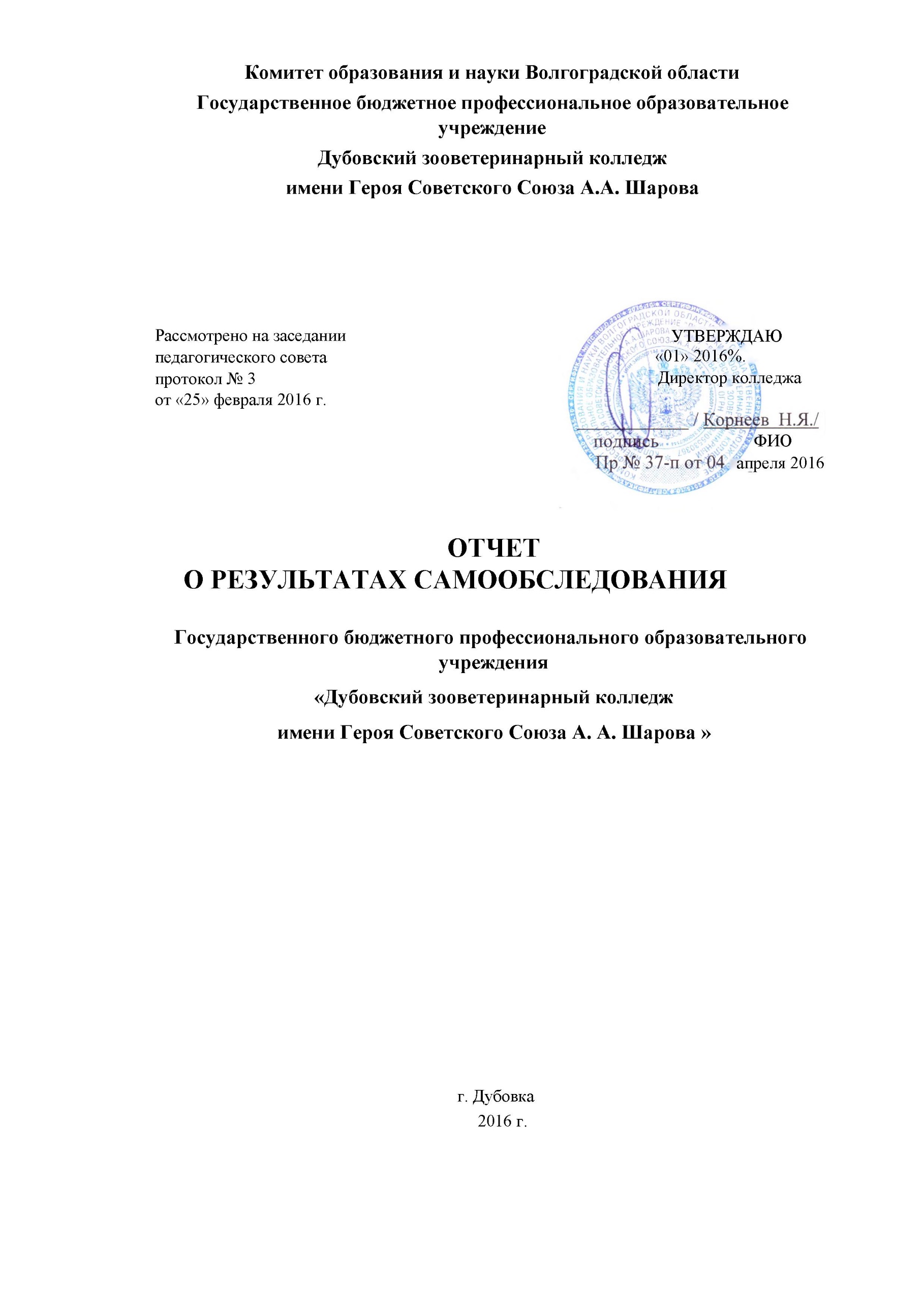 ВВЕДЕНИЕ Основанием для проведения самообследования   Государственного  бюджетного  профессионального образовательного учреждения  «Дубовский зооветеринарный  колледж имени Героя Советского Союза А.  А. Шарова »     (далее - Колледж») является ст. 29  ФЗ от 29.12.12  № 273 ФЗ « Об образовании в РФ», приказ Министерства образования и науки Российской Федерации от 14 июня 2013 г. № 462   «Об утверждении Порядка проведения самообследования образовательной организацией »,приказ Министерства образования и науки Российской Федерации от 10.12.13. № 1324 «Об утверждении показателей деятельности образовательной организации, подлежащей самообследованию», Положение о самообследовании  ГБПОУ  «Дубовский зооветеринарный  колледж имени Героя Советского Союза А.А. Шарова».Целью самообследования является обеспечение доступности и открытости информации о деятельности Колледжа, а также подготовка отчета о результатах самообследования.В отчете приведены результаты анализа образовательной деятельности и системы управления колледжа, содержания и качества подготовки обучающихся, организации учебного процесса, востребованности выпускников, качества кадрового обеспечения, качества учебно-методического обеспечения, качества библиотечно - информационного обеспечения, оснащенности материально технической базы, функционирование внутренней системы оценки качества образования, а также анализ показателей деятельности организации, утвержденных приказом Министерства образования и науки Российской Федерации от 10.12.13. № 1324 за 2013 год.Раздел 1  Общие сведения о ПООГосударственное  бюджетное профессиональное образовательное учреждение  «Дубовский зооветеринарный  колледж имени Героя Советского Союза   А. А. Шарова » осуществляет реализацию основных профессиональных образовательных программ, программ подготовки специалистов среднего звена  среднего профессионального образования  базового   уровня.Колледж был создан постановлением Президиума Сталинградского Окружного исполнительного Комитета Нижне-Волжского края от 30 г. протокол № 36 как Нижне-Чирский зооветтехникум, который решением Исполнительного Комитета Сталинградского областного Совета депутатов трудящихся от 51 г.№10/394 переведен в с. Нижне-Добринка Камышинского района Сталинградской области и переименован в Нижне-Добринский  зооветтехникум. В соответствии с решением Исполнительного Комитета Сталинградского Областного Совета депутатов трудящихся от 56 г. № 11/72 Нижне-Добринский зооветеринарный техникум переведен на базу бывшей Дубовской агрономической 3-х годичной школы и стал именоваться Дубовским зооветеринарным техникумом, которому постановлением Правительства РСФСР от  № 502 присвоено имя Героя Советского Союза Шарова А. А. Во исполнение постановления Правительства Российской Федерации от  № 44 приказом Министерства сельского хозяйства и продовольствия Российской Федерации  от 25 мая  1992 г. № 304 Дубовский зооветеринарный техникум имени Героя Советского Союза Шарова А. А. реорганизован в Дубовский зооветеринарный колледж имени Героя Советского Союза  Шарова А. А. Приказом Министерства сельского хозяйства Российской Федерации от  № 955 Колледж переименован в Федеральное государственное образовательное   учреждение   среднего профессионального    образования    «Дубовский зооветеринарный колледж имени Героя Советского Союза А. А. Шарова».В   соответствии с  распоряжением   Правительства   Российской   Федерации   от  № 64-р и на основании приказа Федерального агентства по образованию от     №    1548  «О   принятии   федеральных   государственных   образовательных учреждений     среднего  профессионального  образования,     подведомственных     ранее Федеральному агентству по сельскому хозяйству, в ведение Федерального агентства по образованию» колледж принят в  ведение Федерального агентства по образованию.В соответствии с распоряжением Правительства Российской Федерации от  № 64-р Колледж принят   в ведение Министерства образования  и науки  РФ. На основании Приказа № 2769 от 30.11.2011 года, во исполнение поручения Правительства РФ от 26.01.2011   № ВП-П16-3пр передано в ведение  Комитета по образованию и науке Администрации Волгоградской области.На основании Распоряжения правительства РФ от 29.12.2011 г. № 2413-р,  Постановления Администрации Волгоградской области № 122-п от 27.02.2012 г. и приказа комитета по образованию и науке Администрации Волгоградской области от 01.03.2012 г. № 186   Федеральное  государственное бюджетное  образовательное учреждение   среднего  профессионального    образования   «Дубовский зооветеринарный колледж имени Героя Советского Союза  А.А. Шарова» переименовано в государственное бюджетное  образовательное учреждение   среднего  профессионального    образования    «Дубовский зооветеринарный колледж имени Героя Советского Союза А. А. Шарова».         На основании Постановления  Администрации       Волгоградской области от 22 апреля 2015 года № 201-п « О переименовании государственных образовательных учреждений, подведомственных комитету образования и науки Волгоградской области»   государственное бюджетное  образовательное учреждение   среднего  профессионального    образования   «Дубовский зооветеринарный колледж имени Героя Советского Союза  А. А. Шарова»   переименовано  в государственное бюджетное профессиональное  образовательное учреждение  «Дубовский зооветеринарный колледж имени Героя Советского Союза  А. А. Шарова»    Место нахождения Учредителя: Комитет образования и науки Волгоградской области   400074 Волгоградская область,   г. Волгоград   ул. Огарева, 6.   Полное официальное наименование Колледжа:  Государственное бюджетное  профессиональное  образовательное учреждение  «Дубовский зооветеринарный колледж имени Героя Советского Союза А. А. Шарова».Сокращенное официальное наименования Колледжа: ГБПОУ  «ДЗК имени Героя Советского Союза А. А. Шарова».Место нахождения (юридический, фактический адрес) колледжа: 404002, Волгоградская область, город Дубовка, улица Магистральная, 10.      Право на ведение образовательной деятельности Колледжа подтверждено: Лицензией от 26 ноября  2015 года Серия 34 ЛО1 № 0000481, регистрационный № 765, срок действия - бессрочно; Свидетельством о государственной аккредитации от 28 января 2016 года Серия 34 А01 №0001572 . Регистрационный  номер 92. Срок действия до 26 января  2018 года.          В соответствии с действующей лицензией образовательная деятельность осуществляется по следующим специальностям:09.02.05 Прикладная информатика ( по отраслям)19.02.07 Технология молока и молочных продуктов;19.02.08 Технология мяса и мясных продуктов 40.02.01 Право и организация социального обеспечения33.02.01 Фармация35.02.05 Агрономия;35.02.09 Ихтиология и рыбоводство35.02.12 Садово-парковое и ландшафтное строительство35.02.14 Охотоведение и звероводство35.02.15 Кинология36.02.01 Ветеринария;38.02.01 Экономика и бухгалтерский учет (по отраслям);43.02.01 Гостиничный сервис54.02.02 Декоративно-прикладное искусство и народные промыслы                                Дополнительное образование     Дополнительное  образование детей и взрослых    Дополнительное  профессиональное образование                                        Профессиональное обучениеПоказатели выполнения лицензионных нормативов в целом по колледжу следующие: численность контингента студентов  составляет 408 человек (контрольный норматив - 1168 чел.); доля преподавателей с высшим образованием составляет 100,0 (контрольный норматив  – 100,0 %); обеспечение обучающихся основной учебной и учебно - методической литературой в среднем по всем циклам дисциплин составляет 0,5 экземпляра на человека (контрольный норматив - 0,5 экземпляра на человека). Общая площадь на одного обучающегося контингента, приведенного к очной форме обучения, составляет 17,7 кв.м (контрольный норматив -  8  кв.м).Вывод: выполнение лицензионных требований обеспечивается нормативной и организационно-распорядительной документацией Колледжа - локальными актами: положениями, коллективным договором, приказами и др.                                    Управление Колледжем осуществляется в соответствии с законодательством Российской Федерации; Уставом Колледжа, локальными актами, регулирующими деятельность всех структурных подразделений Колледжа.Непосредственное руководство осуществляется директором Колледжа. Заместители директора и заведующие отделениями осуществляют общее руководство деятельностью структурных подразделений и руководство реализацией программ и планов по соответствующим направлениям деятельности.Колледж - образовательное учреждение, включающее в свою структуру:Отделения:                   очное - по специальностям: Ветеринария; Кинология,  Фармация. Цикловые комиссии: - Общепрофессиональных и специальных дисциплин,-  Общеобразовательных, социально-экономических и юридических дисциплин;Учебная часть Библиотека Отдел кадров сотрудников Бухгалтерия Административно-хозяйственная часть Общежитие     В целях конкретизации управления в Колледже образованы следующие органы самоуправления:      Совет колледжа, который принимает решения по основным вопросам деятельности Колледжа;      Педагогический совет, который обеспечивает коллегиальность обсуждения и принятия решений учебно-воспитательной и методической работы. Председателем педагогического совета является директор Колледжа;      Методический совет, который координирует и осуществляет руководство организационной, научно-методической, научно-исследовательской работой Колледжа;       Совет отделений, который решает вопросы дисциплины, успеваемости, посещаемости студентами учебных занятий;        Совет по воспитательной работе, который - содействует формированию стратегии развития и совершенствования системы воспитания. Совет взаимодействует с подразделениями Колледжа в отношении вопросов воспитания студентов;        Совет обучающихся Колледжа, который занимается вопросами досуга, участия в масштабных воспитательных мероприятиях, профилактикой правонарушений;        Совет общежития, которые взаимодействуют с представителями различных структурных подразделений относительно вопросов быта, досуга, правонарушений в общежитиях.    Коллектив Колледжа - это студенты, преподаватели, сотрудники, объединенные общей целью, общей деятельностью, отношениями сотрудничества, творчества. В центре внимания всего коллектива - создание условий для подготовки квалифицированных рабочих и специалистов среднего звена, востребованных  на рынке труда.В своей работе администрация, структурные подразделения, сотрудники, преподаватели и  студенты   руководствуются соответствующими положениями Колледжа. Перечень функциональных обязанностей должностных лиц и вверенных им подразделений определен положениями, должностными инструкциями и приказами директора.Делопроизводство в Колледже ведется в соответствии с требованиями нормативных актов. Имеется вся необходимая нормативная документация, приказы, распоряжения, ведется учет бланков строгой отчетности. Организована система контроля над исполнением приказов и распоряжений. Внутренний контроль осуществляется заместителями директора, заведующими отделений, руководителями структурных подразделений. Еженедельно проводятся административные совещания при директоре, где обсуждаются текущие вопросы образовательного процесса, перспективного направления по совершенствованию учебно-воспитательной работы, вопросы по модернизации материально-технической базы Колледжа.Система управления предусматривает четкое взаимодействие подразделенийколледжа при решении задач организации и проведения образовательного процесса.Она обеспечивается сводным планированием работы Колледжа, наличиемотработанных положений функций структурных подразделений, должностныхинструкций руководителей подразделений, сложившейся системой контроля и сбора информации, коллегиальностью оценки эффективности принятых решений и полученных результатов.Вывод: Организация управления  соответствует уставным требованиям.Собственная нормативная и организационно - распорядительная документация соответствует действующему законодательству и Уставу. Взаимодействие структурных подразделений осуществляется на основе нормативно-правовой документации.                                                     Раздел 2   Образовательная деятельностьКолледж в соответствии с действующей лицензией реализует следующие профессиональные образовательные программы:33.02.01 Фармация35.02.15 Кинология36.02.01 ВетеринарияОсновными документами, регламентирующими учебный процесс по каждой реализуемой профессиональной образовательной программе, являются:- рабочие учебные планы по специальностям;- график учебного процесса;- рабочие программы изучаемых дисциплин;- календарно-тематические планы;- рабочие программы производственной, преддипломной практики;- программы государственной итоговой аттестации;- учебно-методическое сопровождение учебных дисциплин.Рабочие учебные планы разработаны в соответствии с требованиями  ФГОС СПО по специальностям и рекомендациями Минобразования.График учебного процесса составлен в соответствии с типовым графиком, с учётом предложений предприятий, предоставляющих базы для прохождения практик.В календарно-тематических планах отражены - вид занятия, объём самостоятельной аудиторной и внеаудиторной работы студентов, комплекс средств обучения.Распределение вариативной части учебного плана согласовывается с работодателями, учитывалась специфика региона, отрасли, предприятия по каждой специальности.На занятиях используются такие образовательные технологии как личностно ориентированное обучение, проблемное обучение, тестовые формы контроля знаний, метод проектов, уроки с использованием электронных образовательных ресурсов (ЭОРов), лабораторные и практические работы с использованием электронных учебников, ИНТЕРНЕТА, кейс-метод, обучение в сотрудничестве, разно-уровневое обучение, проведение бинарных уроков.Все реализуемые учебные программы имеют практическую направленность.Преподаватели колледжа	создали  презентации по учебным  дисциплинам специальностей «Ветеринария», «Кинология»,  «Фармация».Подготовка к дипломному и курсовому проектированию проходит в компьютерных классах. В   читальном зале колледжа имеются компьютеры с выходом в Интернет, где студенты могут заниматься самоподготовкой. Компьютерная техника широко используется при подготовке рефератов, докладов, выступлений на уроках и т.д.Общая численность студентов по очной форме обучения на 01.04.2016 г. составляет - 410 студентов, в том числе по в/бюджету – 202,  из них по очной форме обучения  - 200 в том числе по в/бюджету – 44, по заочной форме обучения -28, в том числе по в/бюджету –17,  по очно-заочной форме - 182 студентов,  в том числе по в/бюджету –150.118 студентам назначена государственная академическая стипендия, что составляет 28,7 % от общей численности студентов очной формы обучения.43 студента получают социальную стипендию что составляет 10,4 % от общей численности студентов очной формы обучения.Практическое  обучение.Для прохождения учебной практики в колледже имеется ветеринарная клиника с животными. а также  на отделении «Кинология» имеется питомник с дрессировочной площадкой для собак (вольеры для содержания и кормления собак,  немецкие  овчарки – 4 гол).В период практик: студенты проходят практику  по договорам, заключенным с предприятиями, учреждениями, организациями:Колледж обеспечивает каждого обучающегося основной учебной и учебно-методической литературой, методическими пособиями, необходимыми для осуществления образовательного процесса по всем циклам дисциплин.Фонд библиотеки составляет 17345 экземпляров, в том числе  основная литература - 11160 экземпляров, художественная  литература 2570 экземпляров в т.ч не старше  5 лет  210 экземпляров,  в  т. ч. обязательной учебной методической литературы -3550 экземпляров.Обеспеченность студентов основной учебной и дополнительной литературой в среднем по колледжу – 0,75 экз./человека, что соответствует контрольному нормативу - 0,65 экз. на 1 человека. В структуру библиотеки входят: читальный зал, абонемент, книгохранилище, электронный читальный зал. Общая площадь библиотеки составляет 411 кв.м.            Воспитательная деятельность.Воспитательная работа в колледже является неотъемлемой частью образовательного процесса. Воспитательная работа осуществляется на основе данных мониторинга, получаемых с помощью преподавателей и классных руководителей. Воспитательная работа в колледже строится на основе Конституции РФ, Закона РФ «Об образовании в Российской Федерации», нормативно-правовых документов, Устава колледжа и Концепции воспитательной работы, которая ориентирована на создание воспитательного пространства в целях обеспечения социально-культурного и профессионального самоопределения обучающейся личности. Главной целью воспитательной работы является подготовка конкурентоспособных специалистов, обладающих общими и профессиональными компетенциями, востребованными на рынке труда, способного ставить и достигать личностно-значимые цели. Воспитательная деятельность осуществляется в разнообразных формах:   дни открытых дверей;  родительские собрания;  классные часы;  встречи за «круглым столом»;  индивидуальные встречи;  встречи с администрацией колледжа и представителями других организаций;  психолого-педагогические консультации;  благотворительные акции;  соревнования;  праздники;  концерты;  экскурсии;  митинги;  конкурсы и фестивали.Критерии эффективной воспитательной работы заключаются в высокой успеваемости, посещаемости, участию обучающихся в мероприятиях, отсутствие правонарушений, стабильности контингента, уровню воспитанности, внеурочной деятельности внутри групп, толерантности. Воспитательная работа в коллеже в течение учебного года ведется по следующим направлениям: Гражданско-патриотическое воспитание, задачами которого является формирование активной жизненной позиции, культуры межнационального общения и правовой культуры, решаются в следующих формах:   торжественные мероприятия, посвященные дню Победы;  кинолектории;  конкурс военно-патриотической песни;  митинги;  уроки мужества;  встречи с ветеранами.Нравственно-эстетическое воспитание, которое решает задачи формирования чувства долга и ответственности. Основными формами работы в данном направлении являются:    благотворительные акции «Спешите делать добро»;  классные часы: «Учимся жить вместе», «Мы все такие разные», «Семейные ценности», «День народного единства»;    праздники: «День матери», «День славянской письменности»;  творческие вечера.Культурно-массовая деятельность, решающая задачи формирования коммуникативной культуры и организаторских способностей. Традиционными способами являются праздники и концерты:   День учителя;  Посвящение в студенты;  Новый год;  День защитника отечества;  Международный женский день;Спортивно-оздоровительная деятельность, решающая задачи формирования представлений о здоровом образе жизни, развития духовных и физических сил обучающихся реализуется в традиционно сложившихся формах работы:   спортивные праздники;  дни здоровья;  веселые старты;  спортивные соревнования среди ССУЗов. Профессионально-творческое воспитание осуществляется в следующих методах работы:   конкурсы профессионального мастерства;  конференции;  круглые столы;  встречи с выпускниками.В колледже созданы Совет профилактики. Большое внимание уделяется профилактике правонарушений. Задачами всех профилактических мероприятий являются: предупреждение правонарушений и антиобщественных действий, выявление и устранение причин, способствующих их совершению.Студенческие агитбригады принимают участие в организации досуга молодежи, профилактике здорового образа жизни, развитии молодежных социальных проектов, развитии волонтерского движения. Пристальное внимание уделяется организации работы с детьми-сиротами и детьми, оставшимися без попечения родителей: составляются списки, формируются личные дела, отслеживаются выплаты. Таким образом, воспитательный процесс в колледже решает две основные задачи: не просто дать обучающемуся определенную сумму знаний, а научить его учиться; дать возможность каждому обучающемуся познать, раскрыть и проявить себя. В основу воспитательной работы в колледже положен системный принцип, последовательное формирование воспитательной среды, тесная взаимосвязь учебной и внеучебной работы, создание благоприятного социально-психологического климата, обеспечение условий индивидуального развития каждого обучающегося. Выводы по разделу: Анализируя воспитательную деятельность в колледже, можно сделать вывод о том, что происходит обновление подходов к ее организации, внедрение новых технологий, формирование гибкой системы стимулирования в воспитательном процессе, использование ресурсов окружающей социокультурной среды. Воспитательные усилия педагогов направлены на включение молодежи в различные виды самоуправленческой деятельности, формирование общекультурной компетентности, подготовку конкурентоспособного специалиста и квалифицированного рабочего.В общежитиях колледжа организовано регулярное дежурство проживающих студентов, обязанности которых регламентированы положением «О дежурстве в общежитиях». Важное значение в формировании социально  трудовой компетенции играют встречи со специалистами, выпускникам         В общежитиях колледжа также ведется целенаправленная работа по формированию социально - трудовой компетенции. Проводятся конкурсы на лучшую комнату; регулярно проводятся генеральные уборки мест общественного пользования. Студенты общежитий принимают самое активное участие в посадке клумб, ремонте общежитий, благоустройстве прилегающей к общежитиям территории и колледжа, производственные практики.В 2014/2015 учебном году к ведению образовательного процесса привлечены 24 педагогических работника.В колледже 3 преподавателя имеют звание «Почетный работник СПО Волгоградской области», 1 преподаватель - звание «Почетный работник  СПО  РФ», 2 преподавателя - звание «Заслуженный  учитель РФ»,  1 преподаватель – кандидат с/х наук,  1 преподаватель кандидат биологических наук, награждены грамотами Министерства образования и науки 4 преподавателя. В целом по колледжу доля лиц, имеющих высшее профессиональное образование среди преподавательского состава, составляет 100 %.Процент преподавателей с учеными степенями и званиями –33,3 % среди штатных преподавателей и внутренних совместителей. Укомплектованность штатными преподавателями составляет 100 %.Из 24 преподавателей  высшую квалификационную категорию имеют 10 человек (41,6 %), первую - 10 (41,6 %).Анализ возрастного состава показывает:  от   35-44 лет – 20,8%, 45-49 лет –  16,6 %, от 50-54 лет – 33,4%, 55-65 и более -29,2%. Средний возраст преподавателей 53,7 года.По состоянию на 01.04.16  г. в колледже открыто 25.6 ставок преподавателей. Штатные педагогические работники колледжа выполняют 93,7 % учебной нагрузки (24 ставки), внешние совместители – 6,3 %  учебной нагрузки ( 1,6 ставки).Вывод: Организация, содержание и контроль качества практической подготовки студентов учебного процесса осуществляется в соответствии с требованиями  законодательства, требования ФГОС СПО по реализуемым специальностям.Кадровая политика администрации Колледжа соответствует поставленным целям,   задачам и способствует качественной подготовке специалистов по всем реализуемым образовательным программам в соответствии с требованиями ФГОС СПО.                                      3. Методическая  работа        В 2015-2016 учебном году педагогический коллектив колледжа руководствовался  единой методической темой: «Совершенствование качества профессионального образования в условиях реализации ФГОС в ГБПОУ «Дубовский зооветеринарный колледж им. Героя Советского Союза А. А. Шарова». Основными направлениями работы  стали:Совершенствование методик преподавания, методов и приёмов работы по формированию ключевых, профессиональных компетенций студентов, повышение эффективности и качества проведения всех видов учебных занятий.Разработка и внедрение современных методов всестороннего развития личности студента;Создание компетентностной модели выпускника.На протяжении всего периода работы нашего учебного заведения происходит рост профессиональной культуры преподавателей ДЗК. Аттестация на квалификационную категорию способствует оптимальной самореализации педагога, является важнейшим рубежом в его профессиональной деятельности и органично включается в систему совершенствования его профессионально-педагогического уровня. В отчетном периоде 2 сотрудников колледжа подтвердили свою квалификационную категорию:                                                                                      -  Раковой Н.Ф. присвоена высшая квалификационная категория по должности преподаватель;-  Филатовой Л.С. присвоена высшая квалификационная категория по должности преподаватель.1 сотрудник колледжа повысил свою квалификационную категорию:                                                                                      -   Тихоновой О.С. присвоена высшая квалификационная категория по должности преподаватель;В 2015 году решением Министерства образования и науки Российской Федерации преподавателю колледжа Белоколодовой Т.Э. присвоено почетное звание «Почетный работник среднего профессионального образования Российской Федерации».  Решением Совета директоров по результатам проведенной экспертизы учебно-методических материалов присвоен гриф УМО СПО Волгоградской области «Допущено в качестве учебно-методических пособий для образовательных учреждений среднего профессионального образования Волгоградской области» методические разработки преподавателей колледжа Крамаренко Н.А. и Белоколодовой Т.Э.Преподаватели колледжа лично принимали участие и показывали высокие результаты в конкурсах профессионального мастерства, олимпиадах, тестах на региональном и всероссийском уровне. Участие преподавателей в конкурсах профессионального мастерства, олимпиадах, тестах на региональном и всероссийском уровне           Одной из форм методической работы является работа педагога над повышением собственного профессионального и педагогического мастерства посредством самообразования. Многие преподаватели приняли участие в вебинарах, семинарах, публиковали авторские материалы в СМИ и на собственных сайтах (Ракова Н.Ф., Тихонова О.С., Белоколодова Т.Э., Болотников Ю.В., Фомичева О.Ю.). Преподаватели разрабатывали материалы по комплексному методическому обеспечению преподаваемых дисциплин, готовили лекции, доклады, участвовали в разработке открытых уроков, в коллективных формах методической работы, изучали научно-педагогическую литературу и методические рекомендации. Преподавателями колледжа в 2015-2016 учебном году проведено 14 открытых уроков и внеаудиторных мероприятий по дисциплинам:-  литературно-музыкальная композиция «России стихотворная душа», посвященная 120-летию со дня рождения С.А. Есенина (преподаватель Белоколодова Т.Э.); -       фестиваль «Живая классика», посвященный закрытию Года литературы;соревнование «Один за всех и все за одного» по биологии (преподаватель Круглова С.Р.); -   неделя кинологических дисциплин (преподаватели Жаркова О.И., Сиволобова Г.Н., Самарский А.Н., Землянова С.В.)); -    неделя единых действий в борьбе с ненормативной лексикой (преподаватель Белоколодова Т.Э.);-      «Физики и лирики о космосе» к 55-летию первого полета в космос и др.      В 2015-2016 учебном году педагогическим коллективом колледжа проведена большая и продуктивная работа со студентами в плане их подготовки к участию в различных олимпиадах, конкурсах, фестивалях, конференциях научно-исследовательских проектов регионального и всероссийского уровня.Обучающиеся, принявшие очное участие в предметных олимпиадах, конкурсах профессионального мастерства регионального уровняОбучающиеся, принявшие заочное участие в предметных олимпиадах, конкурсах профессионального мастерства всероссийского и международного уровняОбучающиеся, принявшие очное участие в спортивных и культурно-массовых мероприятиях всероссийского уровняВывод: Созданная	в	колледже	система	учебно-методического                 сопровождения образовательной деятельности направлена на обеспечение качественного освоения выпускниками профессиональных образовательных программ в рамках требований ФГОС.4. Взаимодействие  с социальными партнерамиВажным аспектом деятельности Колледжа является трудоустройство и адаптация выпускников к рынку труда.Работа по содействию в трудоустройстве выпускников проводится на основании Федерального закона от 29.12.2012 г. № 273 - ФЗ «Об образовании в Российской Федерации» и в соответствии с планом, который включает в себя  работу по созданию системы профориентации, информированию студентов, выпускников Колледжа и работодателей о рынке труда и образовательных услугах в Колледже.Постоянно проводится мониторинг текущих потребностей и прогнозирование перспективных потребностей в конкретных категориях специалистов со средним образованием в виде письменных и устных заявок. В последние годы увеличивается количество выпускников, которые на момент выхода на преддипломную практику уже имеют место работы по профилю своей специальности.                                                       Сведения о социальных партнерах :Результаты полученных отзывов, предложений от работодателей обсуждаются на Педагогических советах, проводится анализ и планируются мероприятия, направленные на устранения замечаний и повышения качества подготовки специалистов.Вывод:	проведённый анализ трудоустройства показывает, чтовыпускники Колледжа востребованы на рынке труда, по окончании Колледжа имеют возможность трудоустроиться по профилю полученной специальности.5. Внеучебная работаВ колледже имеется материально-техническая база для внеучебной работы со студентами: актовый и спортивный залы, летняя спортплощадка; для проведения общеколледжного спортивного мероприятия «День Здоровья» арендуется городской стадион; имеются помещения для проведения репетиций к мероприятиям; для работы студентов, занятых в художественном творчестве;  оборудование для проведения дискотеки, помещение для работы СССУ; для проведения мероприятий используется лекционная аудитория, оснащенная мультимедийным оборудованием.   В колледже есть оборудование для фото- и видеосъемки мероприятий, компьютерной обработки музыкальных материалов, презентаций мероприятий.В Дубовском  колледже  действует  студенческий  военно-патриотический  клуб  «Патриот» под руководством преподавателя ОБЖ  Гонотова С.Н. Сегодня клуб имеет в своем распоряжении тренажерный зал.Кроме  изучения элементов военной подготовки и проведения мероприятий военно-патриотической направленности, клуб принимает активное участие в проведении и обеспечении общественно значимых праздников, знаменательных дат, спортивных соревнований, в различного рода акциях. В целях военно-патриотического воспитания молодежи района и пропаганды деятельности клуба в средствах массовой информации публикуются статьи, отражающие жизнь и деятельность клуба, его успехи и достижения.Студенты клуба «Патриот» в 2015 году завоевали переходящий кубок районной организации «Боевое братство» г. Дубовка.Музей учебного заведения  является одной из форм дополнительного образования в условиях учебного учреждения, развивающей сотворчество, активность, самодеятельность обучающихся в процессе сбора, исследования, обработки, оформления и пропаганды материалов - источников по истории природы и общества, имеющих воспитательную и научно-познавательную ценность.  В колледже работает музей «История колледжа», где представлен материал по истории колледжа, биографии преподавателей - участников ВОВ, документальная хроника, рисунки студентов. Студенты I, II, III курсов с интересом слушают тематические лекции руководителя музея: «Этапы большого пути», «Присвоено — заслужено», «Один из первых», «Мои знания нужны ребятам» (о педагогах - ветеранах), «Выбор сделан правильный» (о выпускниках колледжа). Экскурсии в музей «История колледжа» проводятся по графику. При музее работает студенческий Совет, ведется исследовательская работа.-  Анатомический музей –  является учебно-научным, т.е. структура его, в том числе и научная экспозиция способствует достижению цели обучения и воспитания студента. В музее студенты  сами готовят анатомические препараты  для практических занятий, а также  собирают интересные экспонаты.       - Кружок « Начинающий журналист»  создан в целях развитие творческих способностей студентов,  воспитания информационной культуры, формирования активной жизненной позиции. Клуб  основан на общности интересов и потребностей студентов,  на стремлении студентов к совершенствованию уже имеющихся навыков и получению новых знаний, а также возможности использовать свои знания для создания востребованных информационных материалов. Работа Клуба базируется на периодических выпусках колледжной  газеты 1 раз в месяц. Работа включает в себя освещение всех сторон жизни колледжа. 
   Работают спортивные секции: волейбол, футбол, баскетбол, арм-спорт.За достижения в учебе и внеучебной деятельности студенты поощряются премиями, грамотами, именными стипендиями, объявлением благодарности, призами, кубками, медалями, благодарственными письмами родителям.Вывод: В  колледже созданы все условия для гармоничного развития личности студентов. Материально-техническое обеспеченияОбразовательный процесс организован в зданиях и помещениях общей площадью 9893,0 кв.м, предоставленных колледжу на праве оперативного управления. Земельный  участок 93400 кв. мучебно- лабораторный  корпус  колледжа  - 7258 кв. м, год постройки -1976 г: в том числе  учебная 5158 кв.м, лабораторное  здание 2100 кв.м;пункт общественного питания 100,5 кв.м.Общежитие № 1 - 5472  кв.м, год постройки  - .Гараж на 5 боксов – 380 кв.м., год постройки 1975 г.Зерносклад – , год постройки .Свинарник –  – год постройки – .Бойня -140,0 кв.мКотельная - 580 кв.м , год постройки 1974 г.В составе используемых помещений имеются  42 кабинета и лабораторий, лекционная аудитория оснащенная мультимедийным оборудованием, интерактивной доской, 2 компьютерных класса,  библиотека, читальный зал, актовых зал, спортивных зал, административные и служебные помещения.Общая площадь всего комплекса зданий и сооружений, используемых в учебно-производственных и социально- бытовых целях, составляет  9893,0  кв. м. На одного студента, из расчета контингента, приведенного к дневной форме обучения, приходится  17,7 кв.м.Имеющиеся помещения систематически ремонтируются, оформляются, оснащаются необходимой мебелью и инвентарем.Социально-бытовые условияВажным условием сохранения кадрового потенциала, создания у работников глубокой личной заинтересованности в укреплении учебного заведения и фактором привлечения студентов к обучению является развитие социально-бытовой инфраструктуры , которую составляют:коммунальное хозяйство;общежития;медицинская служба;общественное питание;бытовое обслуживание;Коммунальное хозяйство колледжа - это:разветвленная сеть инженерных (сантехнических) коммуникаций: трубопроводов, бойлеров, и пр. устройств, обеспечивающих здания колледжа теплом, холодной и горячей водой; канализационное хозяйство;электрические сети и электрооборудование;-	система противопожарной сигнализации и средств пожаротушения. Несмотря   на   объективно   существующие   сложности   в   ведениикоммунального хозяйства, все инженерные коммуникации работают стабильно: температура воздуха и освещенность  отвечают санитарно-гигиеническим требованиям, работают туалеты, поступает вода, вывозится мусор, проводятся дератизация и дезинфекция всех помещений.Студенческое  общежитие  на 180 мест обеспечивает возможность заселения 100 % иногородних студентов:-	в  общежитии  нуждающиеся студенты обеспечены жильем в комнатах на 2 и 3 места;  в общежитиях для студентов открыты комнаты для  самостоятельной работы;  в общежитиях работают душевые, имеется  изолятор для больных;  студенты, проживающие в общежитии, обеспечиваются мебелью, инвентарем;  общежитие круглосуточно охраняется, доступ посторонних лиц без разрешения администрации категорически воспрещен. Руководство колледжа, совместно со студенческим советом общежития проводит работу по воспитанию бережного отношения к имуществу, проводятся посещения общежитий руководителями структурных подразделений, классными руководителями  групп.Жизнедеятельность общежития обеспечивают:Воспитатели;технический персонал ( ночная охрана, рабочие, уборщицы);студенческое самоуправление (совет общежития).Питание студентов организовано в  столовой – буфете,  в студенческом общежитии организован   магазин. Вывод: Система и результаты по социально-бытовому обеспечению обучающихся и сотрудников соответствуют предъявляемым требованиям и одобряются коллективом колледжа.ПОКАЗАТЕЛИ ЭФФЕКТИВНОСТИдеятельности государственных профессиональных образовательных
организаций, подведомственных комитету образования и науки Волгоградскойобластипо   специальности 36.02.01 Ветеринария1. ГБУ  ВО «Дубовская районная СББЖ» г. Дубовка, Волгоградская область.2. ГБУ ВО «Чернышковская   рай СББЖ» Волгоградская область.3. ГБУ ВО «Клетская   районная СББЖ» Волгоградская область.4. ГБУ ВО «Иловлинская   районная СББЖ» Волгоградская область.5. ГБУ ВО «Фроловская   районная СББЖ» Волгоградская область.6. ГБУ ВО «Еланская   районная СББЖ» Волгоградская область.7. ЗАО «Агрофирма «Восток» Николаевский р-н, Волгоградская область8. ООО   «Топ Агро», г. Волгоград.9. КХК АО «Краснодонское»   Иловлинский район Волгоградская область10. ООО  «Агропромкомбинат   Михайловский»11. Сеть ветеринарных аптек и клиник доктора Чулковой12. И.П. Лакеева И.К. ВВЦ хирургии и травматологии г. Волгоград13. ООО «Зоодрузья» г. Волгоградпо    специальности    35.02.15 Кинология1. Питомник  «Корона Меджик Стар» г. Волгоград2. Волгоградский городской клуб служебного собаководства  «Лига кинологов» г. Волгоград3. ОО «Волгоградский Областной Кинологический центр» г. Волгоград4. Краснослободский ПСО МЧС России г. Волгоград5. ИП. Землянов О.Н.6. ЦКС ГУ МВД России по Волгоградской области7.Отдел МВД России по  Дубовскому районупо    специальности 33.02.01  Фармация1. МУП « Фармация»2. ИП Полякова И.А. –аптечный пункт3. ООО «Волжская аптека»4. ООО «Каштан» аптека г. Волгоград5. ИП. Кузьмина Н.М. –аптечный пункт г. Дубовка6. ООО»   Гипократ» г. Волгоград7. Аптека производственная с правом изготовления асептических лекарственных препаратов г. ВолгоградНаименование конкурсаМесто проведенияВремя проведенияФ.И.О. преподавателяРезультат участия1I Региональный конкурс педагогического мастерстваВолгоградский профессиональный техникум кадровых ресурсов11.03.20161. Подшибякина Е.А.2. Ракова Н.Ф.Диплом участникаДиплом участника2Всероссийский конкурс для педагогов «Умната»Учебный центр Натальи Хаустовой,Всероссийское СМИ «Умната» №ФС 77-61380 от 10.04.2015Январь-февраль 20161. Сиволобова Г.В.2. Крамаренко Н.А.3. Ракова Н.Ф.4. Ситникова Г.Н.5. Белоколодова Т.Э.6. Землянова С.В.7. Ягодина О.В.ДипломантДипломантДиплом 2 м.Диплом 3 м.Диплом 2 м.Диплом 3 м.Диплом 3 м.3Всероссийсое тестирование «Росконкурс Февраль 2016»Сайт Всероссийских КонкурсовРосконкурс.РФфевраль1. Белоколодова Т.Э.Диплом 2 ст.4II Всероссийская олимпиада «Профобразование – 2016»Интернет-издание Профобразованиемарт1. Галухина Т.А.Диплом лауреата5Международная олимпиада для педагоговМИОП Лидер Международный интерактивный образовательный порталфевраль1. Болотников Ю.В.Диплом 2 м.Международная онлайн олимпиада  «Основы компьютерной грамотности педагога»Интернетиздание «Профобразование»февраль1. Ракова Н.Ф.Диплом 3 м.6Всероссийская викторина «Основы компьютерной грамотности как фактор повышения профессионального статуса»Всероссийское образовательно-просветительское издание Альманах педагога»Декабрь 20151. Тихонова О.С.Диплом 3 м. Международный конкурс для детей и педагогов«Интербриг» Всероссийкое СМИФевраль1. Ракова Н.Ф.Диплом 3 м.№Наименование мероприятияМесто проведенияФ.И.О. участников, результатРуководитель участника1Региональный конкурс «С любовью к поэзии», посвященный году литературыГБПОУ «Волжский политехнический техникум»1. Киселев Е. – диплом2. Адельшина Е.- диплом3. Кидина М. - дипломБелоколодова Т.Э.2Региональный фестиваль студенческих проектов «От творческого поиска к профессиональному становлению»ГАПОУ «Волжский промышленно-технологический техникум»1. Васильева В. - сертификат2. Проскурина А. - сертификат3. Афанасьева Е. – сертификат4. Шуваева В. - сертификатШорохова Г.Н.Крамаренко Н.А.3Региональный конкурс «Литературный памятник»Волгоградское отделение общероссийской общественной организации «Ассоциация учителей литературы и русского языка»1. Завьялова В. – диплом2. Шленчак Д. – диплом3. Адельшина Е. - дипломБелоколодова Т.Э.4Региональная конференция «Вернадские чтения»ГБПОУ «Волгоградский политехнический колледж им. В.И. Вернадского»1.Шленчак Д.В.- сертификатКруглова С.Р.5Региональный фестиваль «Профессионал будущего»ГБПОУ «Дубовский педагогический колледж»1. Киселев Е.2. Майнина И.А.3. Шленчак Д.В.4. Борисенко С5. Маршевская Ю.6. Рыбинцева А.7. Яворская А.8. Каратаев А.9. Сарайкина А.10. Райтер А.11. Исаева Е.12. Адельшина Е.13. Жукова А.14. Аравина А.15. Райтер А.16. Бугаева Л.17. Мамуткина Е.Белоколодова Т.Э.Фомичева О.Ю.Тихонова О.С.Бочкова И.Н.Сиволобова Г.В.6Ассамблея отличников среди обучающихся СПО Волгоградской областиВолгоградский институт бизнеса1. Малюгина Д.А.- диплом2. Константинова С.Н.-дипломБелоколодова Т.Э.7Региональная XII олимпиада по математикеГБПОУ «Волгоградский политехнический колледж им. В.И. Вернадского» 1. Белюченко О.Н.Филатова Л.С.8Олимпиада «Информатика»ГБПОУ «Волжский политехнический техникум»1. Кидина М. - диплом2. Чеботарева А. - дипломФомичева О.Ю.9Конференция «Формирование у молодого поколения ценностного отношения к здоровью»ГБПОУ «Волжский медицинский колледж»1. Майнина И.А. - сертификатБолотников Ю.В.10Конкурс агитбригад «Профтех: от истоков до наших дней»ГАПОУ «Волгоградский профессионально-технический колледж»1. Осадчая Е.Е. - диплом2. Дерябина В.А.3. Шарнова Е.С.4. Бугаева Л.А.5. Глова Н.А.6. Мишин М.А.7. Воловатов В.А.Бурдина Т.А.11Волгоградский областной образовательный Форум «Образование 2016»ООО «Выставочный центр «Царицынская ярмарка»24 студента – грамота за активное участиеКорнеев И.Н.Белоколодова Т.Э.Бурдина Т.А.Шорохова Г.Н.№Наименование мероприятияМесто проведенияФ.И.О. участников, результатРуководитель участника1Международная олимпиада в сфере информационных технологий «IT-планета»АНО «ЦРИТ» «IT-планета» г. Краснодар18 студентов – сертификаты участниковФомичева О.Ю.Ягодина О.В.2Всероссийский фестиваль «Космос говорит по-русски»«Ассоциация учителей литературы и русского языка»1.Адельшина Е. - диплом2.Серикова Э. - диплом3.Белюченко О. - диплом4.Шленчак Д. - диплом5.Завьялова В. – дипломБелоколодова Т.Э.3Всероссийская олимпиада по литературе 1 курс«Центр дистанционной сертификации учащихся»FGOSTEST.RU, св-во о регистр. СМИ ЭЛ №ФС77-61677 от 7 мая 2015 г.1.Шленчак Д.- диплом победителя 1 место по России2.Майнина И.А. – диплом победителя 1 место по России3.Аванян И.Д.- диплом 3 место по региону4.Серикова Э. – сертификат Белоколодова Т.Э.4Международный конкурс по русскому языку «Кириллица 2016»Алтайский край, город Бийск, улица Пушкина 188/1http://konkurs-kirillica.ru1.Майнина И. - диплом 2 степ.2.Борисенко С. - диплом3.Бурлуцкий А. – диплом 3 ст.4.Кидина М. - диплом5.Шленчак Д. – диплом 2 степениБелоколодова Т.Э.5Всероссийская олимпиада по ветеринарииinfo-profobr@yandex.ru1. Водолазский Р – диплом 1 место2. Франк И.- диплом 1 место3. Кубетова Ю. - диплом 2 местоБочкова И.Н.Галухина Т.А.6Всероссийская олимпиада по физике«Центр дистанционной сертификации учащихся»FGOSTEST.RU, 1.Воловатов В.2.Шленчак Д.3.Каратаев А.4.Райтер А.5.Майнина И.Шорохова Г.Н.7Всероссийская олимпиада по математике«Центр дистанционной сертификации учащихся»FGOSTEST.RU, 1. Шленчак Д.2. Белюченко О.3. Исаева Е.4. Мендиярова О.5. Майнина И.Филатова Л.С.8Всероссийский с международным участием конкурс «Горжусь профессией своей»Ассоциация работников профессионального образования «МАКСИМУС»1. Константинова С.Н. – диплом 1 степениТихонова О.С.9Всероссийская олимпиада по химии«Центр дистанционной сертификации учащихся»FGOSTEST.RU, св-во о регистр. СМИ ЭЛ №ФС77-61677 от 7 мая 2015 г.1. Воловатов В. – диплом 3 м.2.Борисенко С. – сертификат3. Завьялова В. – сертификат4. Ревнивых В. – сертификат6. Шленчак Д. – сертификат7. Адельшина Е. – сертификат8. Пантелеев Д. – сертификат9. Белюченко О. - сертификатКруглова С.Р.№Наименование мероприятияМесто проведенияФ.И.О. участников, результатРуководитель участника             1Этап Всероссийской эстафеты «Деревья – памятники живой природы- 2015»Санаторий «Дубовка» у Дуба –Патриарха в г. Дубовка49 студентовТихонова О.С.Белоколодова Т.Э.2Всероссийская акция – флэш-моб «Подними голову!», посвященная 55-летию первого полета в космосДЗК43 студентаШорохова Г.Н.Белоколодова Т.Э.3Российский чемпионат по женскому футболуг. ВолгоградТимонина С.А.Болотников Ю.В.Специальность 36.02.01 Ветеринария1. ГБУ  ВО«Дубовская районная СББЖ» г. Дубовка, Волгоградская область.2. ГБУ ВО «Чернышковская   рай СББЖ» Волгоградская область.3. ГБУ ВО «Клетская   районная СББЖ» Волгоградская область.4. ГБУ ВО «Иловлинская   районная СББЖ» Волгоградская область.5. ГБУ ВО «Фроловская   районная СББЖ» Волгоградская область.6. ГБУ ВО «Еланская   районная СББЖ» Волгоградская область.7. ЗАО «Агрофирма «Восток» Николаевский р-н, Волгоградская область8. ООО   «Топ Агро», г. Волгоград.9. КХК АО «Краснодонское»   Иловлинский район Волгоградская область10. ООО  «Агропромкомбинат   Михайловский»11. Сеть ветеринарных аптек и клиник доктора Чулковой12. И.П. Лакеева И.К. ВВЦ хирургии и травматологии г. Волгоград13. ООО «Зоодрузья» г. ВолгоградСпециальность 35.02.15 Кинология1. Питомник  «Корона Меджик Стар» г. Волгоград2. Волгоградский городской клуб служебного собаководства  «Лига кинологов» г. Волгоград3. ОО «Волгоградский Областной Кинологический центр» г. Волгоград4. Краснослободский ПСО МЧС России г. Волгоград5. ИП. Землянов О.Н.6. ЦКС ГУ МВД России по Волгоградской области7.Отдел МВД России по  Дубовскому районуСпециальность 33.02.01  Фармация1. МУП « Фармация»2. ИП Полякова И.А. –аптечный пункт3. ООО «Волжская аптека»4. ООО «Каштан» аптека г. Волгоград5. ИП. Кузьмина Н.М. –аптечный пункт г. Дубовка6. ООО»Гипократ» г. Волгоград7. Аптека производственная с правом изготовления асептических лекарственных препаратов г. ВолгоградДинамика  трудоустройства  студентов  ГБПОУ « Дубовский зооветеринарный  колледжимени Героя Советского Союза А.А. Шарова(по состоянию на 1 октября каждого года)№п/пНаименование показателейЕдиница измерения, %, шт.Единица измерения, %, шт.ПоказателиПоказателиI. Основная деятельность образовательной организации1Выполнение государственного задания на оказание государственных услуг (выполнение работ) государственными образовательными организациямиВыполнение государственного задания на оказание государственных услуг (выполнение работ) государственными образовательными организациями%%1001002Количество реализуемых образовательных программ СПОКоличество реализуемых образовательных программ СПОшт.шт.333Доля основных профессиональных образовательных программ, сформированных с участием представителей работодателейДоля основных профессиональных образовательных программ, сформированных с участием представителей работодателей%%1001004Доля выпускников профессиональной образовательной организации, получивших дипломы с отличиемДоля выпускников профессиональной образовательной организации, получивших дипломы с отличием%%8,38,35Доля выпускников текущего года от ранее принятых на первый курсДоля выпускников текущего года от ранее принятых на первый курс%%40406Доля обучающихся, обеспеченных питаниемДоля обучающихся, обеспеченных питанием%%1001007Доля обучающихся, принимавших очное участие в предметных олимпиадах, конкурсах профессионального мастерства регионального уровня, на 100 обучающихся по очной формеДоля обучающихся, принимавших очное участие в предметных олимпиадах, конкурсах профессионального мастерства регионального уровня, на 100 обучающихся по очной форме%%40408Доля обучающихся, принимавших % очное участие в предметных олимпиадах, конкурсах профессионального мастерства всероссийского уровня, на 100 обучающихся по очной формеДоля обучающихся, принимавших % очное участие в предметных олимпиадах, конкурсах профессионального мастерства всероссийского уровня, на 100 обучающихся по очной форме%%009Доля обучающихся, принимавших  очное участие в предметных олимпиадах, конкурсах профессионального мастерства международного уровня, на 100 обучающихся по очной формеДоля обучающихся, принимавших  очное участие в предметных олимпиадах, конкурсах профессионального мастерства международного уровня, на 100 обучающихся по очной форме%%0010Доля обучающихся, принимавших  заочное участие в предметных олимпиадах, конкурсах профессионального мастерства регионального, всероссийского или международного уровня на 100 обучающихся по очной форме обученияДоля обучающихся, принимавших  заочное участие в предметных олимпиадах, конкурсах профессионального мастерства регионального, всероссийского или международного уровня на 100 обучающихся по очной форме обучения%%464611Доля обучающихся, победителей и призеров очных предметных олимпиад, конкурсов профессионального мастерства регионального уровня на 100 обучающихся по очной формеДоля обучающихся, победителей и призеров очных предметных олимпиад, конкурсов профессионального мастерства регионального уровня на 100 обучающихся по очной форме%%181812Доля обучающихся, победителей и % призеров очных предметных олимпиад, конкурсов профессионального мастерства всероссийского уровня на 100 обучающихся по очной формеДоля обучающихся, победителей и % призеров очных предметных олимпиад, конкурсов профессионального мастерства всероссийского уровня на 100 обучающихся по очной форме%%0013Доля обучающихся, победителей и % призеров очных предметных олимпиад, конкурсов профессионального мастерства международного уровня на 100 обучающихся по очной формеДоля обучающихся, победителей и % призеров очных предметных олимпиад, конкурсов профессионального мастерства международного уровня на 100 обучающихся по очной форме%%0014Доля обучающихся, победителей и  призеров, принимавших заочноеучастие в предметных олимпиадах   конкурсах профессиональногомастерства регионального,   всероссийского или международногоуровня на 100 обучающихся по очной   форме обученияДоля обучающихся, победителей и  призеров, принимавших заочноеучастие в предметных олимпиадах   конкурсах профессиональногомастерства регионального,   всероссийского или международногоуровня на 100 обучающихся по очной   форме обучения%%131315Доля обучающихся, принимавших участие в спортивных и культурно- массовых мероприятиях  регионального уровня (регионального этапа), на 100 обучающихся по очной форме	Доля обучающихся, принимавших участие в спортивных и культурно- массовых мероприятиях  регионального уровня (регионального этапа), на 100 обучающихся по очной форме	%%161616Доля обучающихся, принимавших   участие в спортивных и культурно- массовых мероприятиях всероссийского уровня (всероссийского этапа, на 100 обучающихся по очной форме	Доля обучающихся, принимавших   участие в спортивных и культурно- массовых мероприятиях всероссийского уровня (всероссийского этапа, на 100 обучающихся по очной форме	%%939317Доля обучающихся, принимавших    участие в спортивных и культурно- массовых мероприятиях международного уровня (международного этапа), на 100 обучающихся по очной форме	Доля обучающихся, принимавших    участие в спортивных и культурно- массовых мероприятиях международного уровня (международного этапа), на 100 обучающихся по очной форме	%%0018Доля обучающихся, победителей и     призеров спортивных и культурно- массовых мероприятий регионального уровня (регионального этапа), на 100 обучающихся по очной форме	Доля обучающихся, победителей и     призеров спортивных и культурно- массовых мероприятий регионального уровня (регионального этапа), на 100 обучающихся по очной форме	%%1119Доля обучающихся, победителей и    призеров спортивных и 20культурно- массовых мероприятий всероссийского уровня (в21сероссийского этапа, на 100 обучающихся по очной формеДоля обучающихся, победителей и    призеров спортивных и 20культурно- массовых мероприятий всероссийского уровня (в21сероссийского этапа, на 100 обучающихся по очной форме%%1120Дол22я обучающихся, победителей и      призеров спортивных и культ23урно- массовых мероприятий международного уровня (междун24ародного этапа), на 100 обучающихся по очной формеДол22я обучающихся, победителей и      призеров спортивных и культ23урно- массовых мероприятий международного уровня (междун24ародного этапа), на 100 обучающихся по очной форме%%0021Количеств25о организованных на базе  образовательной организации26, предметных олимпиад, конкурсов профессиональ27ного мастерства, спортивных и культурно-массовых мероприятий, рабочих совещаний, конференций регионального уровня (очная форма)Количеств25о организованных на базе  образовательной организации26, предметных олимпиад, конкурсов профессиональ27ного мастерства, спортивных и культурно-массовых мероприятий, рабочих совещаний, конференций регионального уровня (очная форма)штшт0022Количество организованных на базе образовательной организации предметных олимпиад, конкурсов профессионального мастерства, спортивных и культурно-массовых мероприятий, рабочих совещаний, конференций всероссийского уровня (очная форма проведения) Количество организованных на базе образовательной организации предметных олимпиад, конкурсов профессионального мастерства, спортивных и культурно-массовых мероприятий, рабочих совещаний, конференций всероссийского уровня (очная форма проведения) штшт0023Количество организованных на базе шт. образовательной организации, предметных олимпиад, конкурсов профессионального мастерства, спортивных и культурно-массовых мероприятий, рабочих совещаний, конференций международного уровня (очная форма проведения)Количество организованных на базе шт. образовательной организации, предметных олимпиад, конкурсов профессионального мастерства, спортивных и культурно-массовых мероприятий, рабочих совещаний, конференций международного уровня (очная форма проведения)штшт0024Доля обучающихся с ограниченными  возможностями здоровьяДоля обучающихся с ограниченными  возможностями здоровья%%0,50,5II. Финансово-экономическая деятельностьII. Финансово-экономическая деятельность25Наличие мероприятий, направленных % наповышение заработной платы преподавателей и мастеров производственного обучения и при наличии средств на достижение следующих показателей2013	г. - 75% <*>2014	г. - 80% <*>2015	г. - 85% <*>2016	г. - 90% <*>2017	г. - 95% <*>2018г. - 100% <*><*> к средней заработной плате по Волгоградской областиНаличие мероприятий, направленных % наповышение заработной платы преподавателей и мастеров производственного обучения и при наличии средств на достижение следующих показателей2013	г. - 75% <*>2014	г. - 80% <*>2015	г. - 85% <*>2016	г. - 90% <*>2017	г. - 95% <*>2018г. - 100% <*><*> к средней заработной плате по Волгоградской области100,0100,0100,0100,0 100,0100,0100,0100,0 III. Деятельность, направленная на работу	с кадрамиIII. Деятельность, направленная на работу	с кадрами26Доля штатных педагогических работников в общей численности штатных работниковДоля штатных педагогических работников в общей численности штатных работников%%27,227,227Доля штатных педагогических работников, имеющих высшее образование, в общей численности штатных педагогических работниковДоля штатных педагогических работников, имеющих высшее образование, в общей численности штатных педагогических работников%%100,0100,028Доля штатных педагогических работников, имеющих высшую квалификационную категорию, в общей численности штатных педагогических работниковДоля штатных педагогических работников, имеющих высшую квалификационную категорию, в общей численности штатных педагогических работников%%41,641,629Доля штатных педагогических	работников, имеющих первую квалификационную категорию, в общей численности штатных педагогических работниковДоля штатных педагогических	работников, имеющих первую квалификационную категорию, в общей численности штатных педагогических работников%%41,641,630Доля штатных педагогических	работников с учеными степенями (званиями) в общей численности штатных педагогических работниковДоля штатных педагогических	работников с учеными степенями (званиями) в общей численности штатных педагогических работников%%12,512,531Количество изданных учебников и шт. учебных пособий с грифом УМО за последние пять лет в расчете на одного педагогического работникаКоличество изданных учебников и шт. учебных пособий с грифом УМО за последние пять лет в расчете на одного педагогического работникаштшт393932Количество публикаций в печатных	шт. изданиях за последние пять лет в расчете на одного педагогического работникаКоличество публикаций в печатных	шт. изданиях за последние пять лет в расчете на одного педагогического работникаштшт191933Доля штатных педагогических  работников, использующих в образовательных целях возможности социальных сетей, собственные интернет-сайты, блоги в общей численности штатных педагогических работниковДоля штатных педагогических  работников, использующих в образовательных целях возможности социальных сетей, собственные интернет-сайты, блоги в общей численности штатных педагогических работников%%5534Доля штатных педагогическихработников в возрасте до 35 лет в общей численности штатных педагогических работниковДоля штатных педагогическихработников в возрасте до 35 лет в общей численности штатных педагогических работников%%12,512,5IV. Деятельность по развитию материально-технической базы организации,открытость образовательного процессаIV. Деятельность по развитию материально-технической базы организации,открытость образовательного процесса35Доля свободных мест в общежитии    образовательной организацииДоля свободных мест в общежитии    образовательной организации%%0036Доля средств профессиональной	образовательной организации от приносящей доход деятельности, направленных на развитие и содержание материально-технической базы, в общем объеме средств, направленных на развитие и содержание материально-технической	образовательной   базыДоля средств профессиональной	образовательной организации от приносящей доход деятельности, направленных на развитие и содержание материально-технической базы, в общем объеме средств, направленных на развитие и содержание материально-технической	образовательной   базы%%99,099,037Количество единиц учебной и учебно-методической литературы по всем	дисциплинам, междисциплинарным  курсам и профессиональным модулям   основной профессиональнойобразовательной программы сроком   издания не старше 5 лет в расчете на    100 студентовКоличество единиц учебной и учебно-методической литературы по всем	дисциплинам, междисциплинарным  курсам и профессиональным модулям   основной профессиональнойобразовательной программы сроком   издания не старше 5 лет в расчете на    100 студентов%%51,051,038Количество статей, репортажей, сюжетов с положительной и/или нейтральной оценкой деятельности профессиональной образовательной организации в средствах массовой информацииКоличество статей, репортажей, сюжетов с положительной и/или нейтральной оценкой деятельности профессиональной образовательной организации в средствах массовой информации%%33